Rada Gminy w Grębocicach
Radni-SesjaProtokół nr XXIX/2020XXIX Sesja w dniu 24 listopada 2020 
Obrady rozpoczęto 24 listopada 2020 o godz. 15:30, a zakończono o godz. 16:13 tego samego dnia.W posiedzeniu wzięło udział 15 członków.Obecni:1. Danuta Antczak
2. Kamil Batóg
3. Agnieszka Gerałtowska
4. Krzysztof Kamiński
5. Mariusz Kozak
6. Tadeusz Kuzara
7. Anna Mirska
8. Marek Pakiet
9. Sylwia Słowik
10. Mirosława Stępniak
11. Paweł Szadyko
12. Paweł Szocik
13. Bernard Wdowczyk
14. Anna Włodarczyk
15. Dariusz Wolski1. Otwarcie sesji Rady Gminy Grębocice.

Sesję otworzył Przewodniczący Rady Gminy Grębocice Pan Tadeusz Kuzara

2. Przywitanie gości i stwierdzenie prawomocności obrad.

3. Przedstawienie porządku obrad sesji.

1. Otwarcie sesji Rady Gminy Grębocice.2. Przywitanie gości i stwierdzenie prawomocności obrad.3. Przedstawienie porządku obrad sesji.4. Informacja na temat uwzględnienia bądź nieuwzględnienia złożonych przez radnych sprostowań, uzupełnień i uwag do protokołu.5. Informacja Wójta na temat realizacji zadań między sesjami.6. Podjęcie uchwały w sprawie zmian budżetu Gminy Grębocice na rok 2020.7. Podjęcie uchwały w sprawie uchylenia uchwały w sprawie udzielenia pomocy finansowej dla ZGZM w Polkowicach.8. Podjęcie uchwały w sprawie obniżki ceny żyta przyjmowanej do obliczenia podatku rolnego w 2021 roku.9. Podjęcie uchwały w sprawie uchwalenia „Rocznego programu współpracy Gminy Grębocice z organizacjami pozarządowymi i innymi podmiotami prowadzącymi działalność pożytku publicznego na rok 2021”.10. Podjęcie uchwały mieniającej uchwałę w sprawie określenia przystanków komunikacyjnych oraz określenie warunków korzystania z przystanków komunikacyjnych, których właścicielem lub zarządzającym jest Gmina Grębocice.11. Interpelacje i zapytania radnych.12. Sprawy różne.13. Zamknięcie obrad sesji.
4. Informacja na temat uwzględnienia bądź nieuwzględnienia złożonych przez radnych sprostowań, uzupełnień i uwag do protokołu.

brak

5. Informacja Wójta na temat realizacji zadań między sesjami.

Wójt Gminy przedstawił umowy i zarządzenia podjęte w okresie między sesjami.
6. Podjęcie uchwały w sprawie zmian budżetu Gminy Grębocice na rok 2020.

Głosowano w sprawie:
Podjęcie uchwały w sprawie zmian budżetu Gminy Grębocice na rok 2020.. 

Wyniki głosowania
ZA: 15, PRZECIW: 0, WSTRZYMUJĘ SIĘ: 0, BRAK GŁOSU: 0, NIEOBECNI: 0

Wyniki imienne:
ZA (15)
Danuta Antczak, Kamil Batóg, Agnieszka Gerałtowska, Krzysztof Kamiński, Mariusz Kozak, Tadeusz Kuzara, Anna Mirska, Marek Pakiet, Sylwia Słowik, Mirosława Stępniak, Paweł Szadyko, Paweł Szocik, Bernard Wdowczyk, Anna Włodarczyk, Dariusz Wolski

7. Podjęcie uchwały w sprawie uchylenia uchwały w sprawie udzielenia pomocy finansowej dla ZGZM w Polkowicach.

Głosowano w sprawie:
Podjęcie uchwały w sprawie uchylenia uchwały w sprawie udzielenia pomocy finansowej dla ZGZM w Polkowicach.. 

Wyniki głosowania
ZA: 15, PRZECIW: 0, WSTRZYMUJĘ SIĘ: 0, BRAK GŁOSU: 0, NIEOBECNI: 0

Wyniki imienne:
ZA (15)
Danuta Antczak, Kamil Batóg, Agnieszka Gerałtowska, Krzysztof Kamiński, Mariusz Kozak, Tadeusz Kuzara, Anna Mirska, Marek Pakiet, Sylwia Słowik, Mirosława Stępniak, Paweł Szadyko, Paweł Szocik, Bernard Wdowczyk, Anna Włodarczyk, Dariusz Wolski


8. Podjęcie uchwały w sprawie obniżki ceny żyta przyjmowanej do obliczenia podatku rolnego w 2021 roku.

Głosowano w sprawie:
Podjęcie uchwały w sprawie obniżki ceny żyta przyjmowanej do obliczenia podatku rolnego w 2021 roku.. 

Wyniki głosowania
ZA: 15, PRZECIW: 0, WSTRZYMUJĘ SIĘ: 0, BRAK GŁOSU: 0, NIEOBECNI: 0

Wyniki imienne:
ZA (15)
Danuta Antczak, Kamil Batóg, Agnieszka Gerałtowska, Krzysztof Kamiński, Mariusz Kozak, Tadeusz Kuzara, Anna Mirska, Marek Pakiet, Sylwia Słowik, Mirosława Stępniak, Paweł Szadyko, Paweł Szocik, Bernard Wdowczyk, Anna Włodarczyk, Dariusz Wolski

9. Podjęcie uchwały w sprawie uchwalenia „Rocznego programu współpracy Gminy Grębocice z organizacjami pozarządowymi i innymi podmiotami prowadzącymi działalność pożytku publicznego na rok 2021”.

Głosowano w sprawie:
Podjęcie uchwały w sprawie uchwalenia „Rocznego programu współpracy Gminy Grębocice z organizacjami pozarządowymi i innymi podmiotami prowadzącymi działalność pożytku publicznego na rok 2021”.. 

Wyniki głosowania
ZA: 15, PRZECIW: 0, WSTRZYMUJĘ SIĘ: 0, BRAK GŁOSU: 0, NIEOBECNI: 0

Wyniki imienne:
ZA (15)
Danuta Antczak, Kamil Batóg, Agnieszka Gerałtowska, Krzysztof Kamiński, Mariusz Kozak, Tadeusz Kuzara, Anna Mirska, Marek Pakiet, Sylwia Słowik, Mirosława Stępniak, Paweł Szadyko, Paweł Szocik, Bernard Wdowczyk, Anna Włodarczyk, Dariusz Wolski

10. Podjęcie uchwały mieniającej uchwałę w sprawie określenia przystanków komunikacyjnych oraz określenie warunków korzystania z przystanków komunikacyjnych, których właścicielem lub zarządzającym jest Gmina Grębocice.

Głosowano w sprawie:
Podjęcie uchwały mieniającej uchwałę w sprawie określenia przystanków komunikacyjnych oraz określenie warunków korzystania z przystanków komunikacyjnych, których właścicielem lub zarządzającym jest Gmina Grębocice.. 

Wyniki głosowania
ZA: 15, PRZECIW: 0, WSTRZYMUJĘ SIĘ: 0, BRAK GŁOSU: 0, NIEOBECNI: 0

Wyniki imienne:
ZA (15)
Danuta Antczak, Kamil Batóg, Agnieszka Gerałtowska, Krzysztof Kamiński, Mariusz Kozak, Tadeusz Kuzara, Anna Mirska, Marek Pakiet, Sylwia Słowik, Mirosława Stępniak, Paweł Szadyko, Paweł Szocik, Bernard Wdowczyk, Anna Włodarczyk, Dariusz Wolski

11. Interpelacje i zapytania radnych.brak

12. Sprawy różne.

W dyskusji wzięli udział:
- Anna Włodarczyk
- Roman Jabłoński
- Agnieszka Gerałtowska

13. Zamknięcie obrad sesji.

Przewodniczący
Rada Gminy w Grębocicach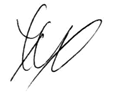  Tadeusz Kuzara
Przygotował(a): Daniel CzajkowskiPrzygotowano przy pomocy programu eSesja.pl 